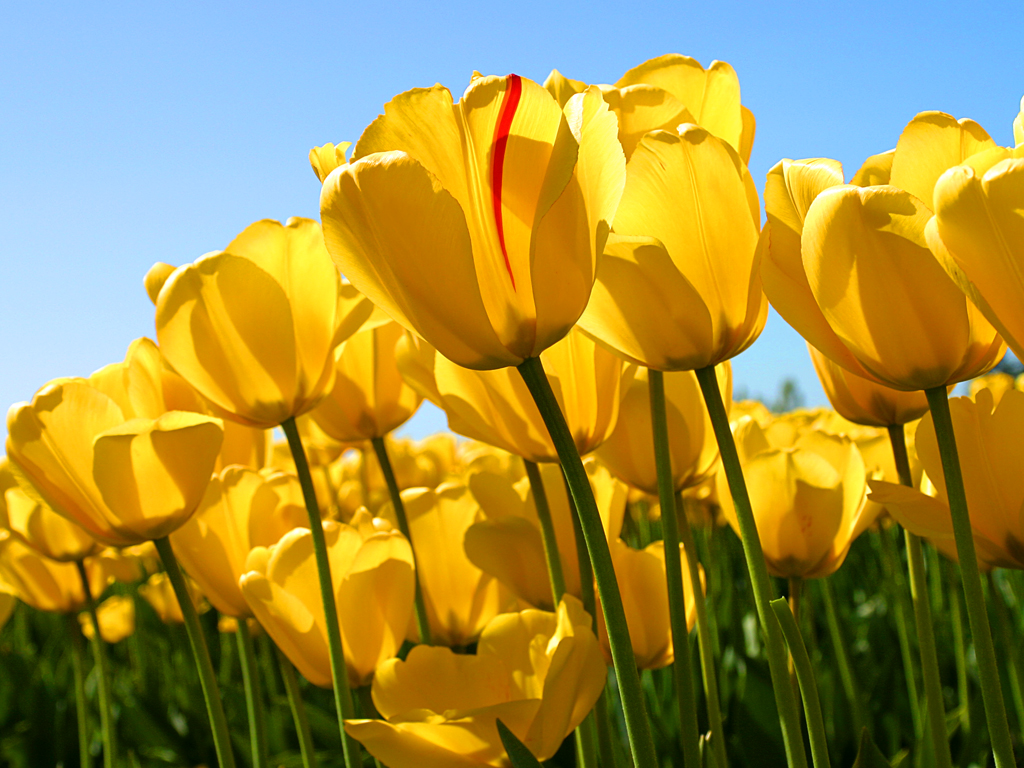   СЦЕНАРИЙ  «День Знаний»Подготовила Ковалёва Светлана МихайловнаФАНФАРЫВедущий 1Сегодня в школах настежь дверь распахнута с утра.
Минуло лето. В школы вновь шагает детвора!
 Ведущий 2Учеба, здравствуй! Школа, здравствуй!
Идем за знаньями в поход.
Сегодня праздник, Школьный праздник!
Вместе:Встречаем мы учебный год!Ведущий 1Как делишки, ребятишки! 
И девчонки, и мальчишки! 
Мы сейчас вас посчитаем. 
И про вас мы все узнаем. 
В школе нас сейчас не счесть! 
Начальные классы, ребята, вы здесь? (Здесь!)Ведущий 2Пятиклассники, вы здесь? (Здесь!) 
Значит, будем мы друзьями! 
Шестиклассники, вы с нами? (С вами!) 
И седьмые, как всегда, 
Новой встрече рады, да? (да!)Ведущий 1А восьмые что притихли? 
От учебы вы отвыкли? 
Это, братцы, не беда! 
Все хотим учиться? Да? (да!)Ведущий 2Здесь и все учителя- 
Наши лучшие друзья. 
Эй, ребята, поскорей
Прокричим им всем «Ура!» (Ура!)Ведущий 1Замирает сердце от волненья.Чуть блеснет за окнами заря:Ждут ребята с жадным нетерпеньемПраздничное утро сентября.Ведущий 2Пусть уже карандаши и книжкиВ новенький уложены портфель,Все равно девчонок и мальчишекНе загонишь допоздна в постель.Ведущий 1Им не спится, вопреки советам,И на месте им не усидеть,Просят бабушек и дедушекЧасто на часы смотреть.Ведущий 2Слишком долго тянутся минуты.Наступай, желанная пора!Вижу я: по праздничным маршрутамПотянулась к школам детвора!Ведущий 1А сейчас настала пора пригласить на нашу линейку тех, кому этот год запомнится больше, чем остальным. Одни делают здесь первые шаги, другие подходят к рубежу школьной жизни.Ведущий 29  первоклассников вливаются  в число учащихся нашей школы.Ведущий  1Мы приглашаем на радостный праздникВ честь Первого в жизни звонкаВас, маленьких самых,Счастливых и разных,Взволнованных, может, слегка!Ведущий  2Прошу приготовиться к торжественной встрече наших  первоклассников, а поведет их по дороге Знаний  первый  учитель - Ковалёва  Светлана  Михайловна. А чтоб учеба у них шла на «отлично», просим пройти их через радугу пятерок. (Моторко С. Луканин  В.)Звучит песня «Первоклашка», входят первоклассникиВедущий 1(поворачивается к директору):Уважаемая  Нина  Фёдоровна! Школа в полном составе на линейку построена!Внимание! Торжественную линейку, посвящённую началу учебного года, считать открытой!
 Ведущий 2Вот гордо вскинул два крылаТвой герб двуглавого орла.И звуки гимна величавоПлывут над вечною державой,Свободно реет в небе синемТрехцветный флаг моей России.Звучит   ГИМН РОССИИВедущий  12015 год – год  празднования  70-ой  годовщины  Великой  Победы русского  народа  над  фашистской  Германией.Спасибо за победу в той кровавой битве,
Спасибо вам большое, Родины сыны!
Спасибо говорим за главную награду – 
За свободу, независимость родной нашей страны!Право  возложить  цветы  к  памятнику  Воину-Освободителю  предоставляется  Луканину  Владиславу  и Сентяй  ЕленеВозложение цветов к  памятнику (музыка)Ведущий  2В  этот  день  мы  чтим  память  учителей, которых  уже  нет  среди  нас.  Учитель живёт до тех пор, пока жива Память о нём. В нашей памяти всегда будут имена тех учителей, которых уже нет рядом с нами:Галузина Ивана СвиридовичаГончаровой  Нины ЭммануиловныДьяченко Михаила ЕмельяновичаЖуковой  Матрёны  ЕремеевныКовалёвой  Надежды  ВикторовныЧаусовой  Марии  ФёдоровныЧеркай Дмитрия Николаевича                                                   МузыкаВедущий  1Мы вместе снова! И школа к учебному году готова! 
Сегодня все стали взрослее и старше, 
Здесь папы и мамы волнуются наши. 
А школа встречает счастливый народ 
Сегодня учебный  начнётся наш  год! 
Ведущий 2
Вот теперь вся школа в сборе!
Праздник можем мы начать!
И, конечно, первое слово
Самое время директору дать!Слово предоставляется Галузиной  Нине  ФёдоровнеОбращение директораВедущий 1Слово для зачтения приказа предоставляется завучу по учебно- воспитательной работе Кубышевой  Вере  КарповнеОбращение завучаВедущий 2У нас праздник, а какой праздник без гостей.Ведущий 1Слово для поздравления предоставляется________________________________________________________________________________Ведущий 2Слово для поздравления предоставляется __________________________________________________________А в сторонке стоят родители первоклассниковИ с волнением глядят на них.Будто все впервые увиделиПовзрослевших детей своих.Ведущий 1Слово для поздравления от  имени  родителей   предоставляется Ведущий 2Школьные двери вновь распахнутся, 
Завтра учебные будни начнутся. 
Ну,  а сегодня – праздничный час! 
С праздником мы поздравляем всех вас!СценкаВыходит Баба Яга (музыка)

Б.Яга.А  что  это  у  вас  тут  за  праздник?!Все  такие нарядные.Кто здесь главный? 
Ты, проказник?! 

Ведущий 1Это что ещё за чудо? 
Убирайся-ка отсюда! 
Лучше не гневи меня! 
В гневе очень страшен я! 

Б. Яга.Это ты меня пугать? 
Ну, держись «не дать не взять»! 

Ведущий 2Эй, красавица, уймись! 
Успокойся, не сердись! 
Ты чего разбушевалась? 
Аль поганок  нажевалась? 

Ведущий 1Что-то не пойму всё я, 
Кто обидел здесь тебя? 

Б. Яга.Меня на праздник не позвали, 
Выступать мене не дали! 
Знаешь ли, душа моя, 
Как надеялася я?! 

Я ж полгода собиралась, 
Раз в пятьсот лет я причесалась! 
В школу, вишь ли, все собрались, 
Знаний всяких нахватались! 

Я ж сиди в лесу  тупицей – 
Неразумною девицей! 
Я ж Яга, а не Балда! 
Щас без знаньев никуда! 

Ведущий 2Да уймись ты, наконец, 
Ну, пришла - и молодец! 

Б.Яга.Не могу, душа моя! 
Так обиделася я! 

Глянь, как все тут нарядились, 
Вымылись,  да припудрились! 

Я ж 100 лет хожу вот в этом 
И зимой хожу, и летом! 
Нету  больше сил терпеть! 
Так ведь можно заболеть! 

Ведущий 1:Успокойся,  наконец! 
В нашей школе форма есть 
Мы  дадим  тебе   нарядов.(Даёт  ей  форму)

Б.Яга.Этому  я  буду  рада !(подходит  к первоклассникам)А  кто    тут  у  нас  стоит,На  меня  во  все  глаза  глядит?Ведущий  2Это наши  дорогие  первоклассники!Б.Яга.Первоклассники!? Интересно, а они хоть что-нибудь умеют?Выступление  первоклассниковБ.  Яга.Вот теперь я понимаю! 
Детки, я вас уважаю! 

(ведущему) 

Эй, ты! Можешь продолжать, 
Я не стану вам мешать! 
Ведущий 1Сегодня наших  первоклассников  напутствует их  первый учитель и её ученики  те, кто ещё  не  так  давно  стоял  на  их  месте.
Выступление первого  учителя  и  учениковАгеева Т.Мы немного старше вас, 
И горим желанием 
Донести до вас наказ 
И наши пожелания!Долгий Е.
Вот и стал ты первоклассником!
Форму новую надел.
Пусть для всех он будет праздником,
Этот первый школьный день!Мигда  Н.Ты возьмешь портфель с тетрадками,
И войдешь в просторный класс.
Ты со школьными порядками
Познакомишься сейчас.Емельяненко  И.В школе здесь свои порядки:
Здесь нельзя порвать тетрадки,
Здесь нельзя толкаться, драться,
И дразниться и щипаться.Курачёв  А.Днем нельзя здесь будет спать!
На уроке не зевать,
И, конечно, нельзя в куклы
На уроке вам играть.Сечевая  И.Будешь ты дружить с задачником,
Прочитаешь много книг.
Был ты раньше  просто мальчиком,
А теперь ты ученик!Шереметьев  В.Ну, а главное - учиться!
Вам придется не лениться.
Светлана  Михайловна  вас будет уважать
И пятеркой награждать.Ведущий 2В нашей школе есть хорошая традиция — 1 сентября первоклассникам  дарят подарки.(Вручение подарков).  (Музыка)Ведущий  1
А сейчас мы обращаемся к вам, дорогие учителя, к тем, кто ведет нас за собой в мир знаний. 
Ведущий  2
Вновь золотая осень явится точно в срок. 
Поутру, ровно в девять, вновь зазвенит звонок.Ведущий 1— Здравствуй, учитель, здравствуй! 
Ты посмотри вокруг— 
Сколько самых глазастых 
Сразу притихло вдруг. 

Ведущий  2
Летом вы готовились к урокам, 
Новую методику искали, 
Чтобы Ломоносовы, Ньютоны 
Поскорее в школе подрасталиВедущий  1

 Поздравим поскорей учителей 
Нет их добрее и мудрей! 
Сколько надо им терпенья, 
Чтоб мы все могли понять: 
Без ученья – нет уменья! 

Все:Спасибо вам хотим сказать! 

 Ребята дарят учителям  цветы. 
МузыкаБ.Яга.(подходит  к первоклассникам)В знак того, что вас люблю 
Колокольчик подарю. 
Колокольчик не простой – 

Звонкий он и озорной! 
Коль в него вы позвоните – 
Дверь в мир Знаний отворите!Ведущий  2А теперь торжественный миг:Звонок — и ты уже ученик!Звонок — и побежит отсчет,И год учебный настает.Право дать первый звонок предоставляется ученику8 класса   Ковалёву  П.                   и ученице 1 класса ______________________Старшеклассник с первоклассницей дают первый звонок.Ведущий 2Учебный год открывая,Пусть звенит этот первый звонок,Колокольным звоном встречаяВсех пришедших на первый урок!Этими добрыми пожеланиями мы заканчиваем нашу торжественную линейку, посвященную Первому звонку.Звучит Гимн РФА  теперь  просим  пройти всех  на первый  урок.Я открою перед вами
Знанья светлого пути.
И пойдете вы не сами,
Вместе будем мы идти
По неведомым дорожкам
В мир неведомых чудес.
Будет трудно нам немножко,
Но у нас Ключ Знаний есть.
Он любую дверь откроет,
В мир познанья пригласит.